[모집 요강]총 상금 5천 만원!2023 오콘 시리즈 공모전 [접수 및 마감기간 : 2023. 07. 10(월) ~ 08. 04(금) 24시 마감]IP의 무한 확장 궤도에 올라타실 드라마 작가님을 모십니다! 뽀로로, 슈퍼잭, 선물공룡 디보 등의 슈퍼IP를 탄생시킨 오콘은 종합콘텐츠 제작사로의 도약을 준비 중입니다. 국내 No.1 3D애니메이션 제작사라는 타이틀에 안주하지 않고, 연내 네이버웹툰 런칭을 확정지은 웹콘텐츠 자회사 넥스트페이지, 스마일게이트 퍼블리싱으로 게임을 런칭한 자회사 페퍼콘 등을 통해 진행 중인 오콘의 도약은 시작이 아닌 비상 직전의 단계입니다.공모전에서 수상한 작품은 오콘의 전문 프로듀서와 드라마 기획개발을 진행하며, 작가가 희망할 경우. 각 포맷별 전문 프로듀서와의 IP확장 추가 논의 기회를 제공합니다. 작가님들의 소중한 이야기가 오래도록 생명력을 잃지 않도록 최선을 다하겠습니다. 많은 관심과 참여 부탁드립니다![모집분야]-회당 45분~60분 x 10~20부작 시리즈물-TV 및 OTT 시리즈물 모두 가능-장르 및 소재 무관. (단, 옴니버스 및 원작을 리메이크한 형태 제외)[지원 자격]-기성 및 신인 불문 (미성년자 응모 불가) -개인 지원만 가능하며, 팀 단위 혹은 제작사 집필 작품 응모 불가-방송사/제작사 등과 기집필 계약 및 예정된 계약이 없는 자 (2023년 7월 기준)[시상내역 및 제공혜택] 시상내역상금 총 5천만원 -최우수상(1명) : 3천 만원 -우수상(2명) : 1천 만원*제세공과금 수상자 부담*심사결과에 따라 수상작이 없거나 축소될 수 있습니다.제공혜택-프로듀서 매칭 및 기획개발 지원 (도서 지원 및 인터뷰 진행비 지원 포함)-회의실 등 공간 제공-협의에 따라, 내부 작가팀으로의 채용 논의 가능 (오콘 고용 기준에 의거한 대우 제공) [제출서류]1) 지원서 및 개인정보수집동의서 : 지정양식2) 기획안 : -작품명, 장르, 포맷, 기획의도, 로그라인, 캐릭터 소개, 기승전결이 담긴 시놉시스를 필수로 포함하는 자유양식 -분량 : 20p 이내3) 대본 2회분 (1회당 A4 35매 이내)-표지에 한해, 폰트의 종류 및 크기 자유이며 대본의 제목만 기재 바랍니다. *공통형식 : (한글기준) 맑은고딕 11p, 줄간격 160%, 장평 100%, 기본여백(워드기준) 맑은고딕 11p, 줄간격 1.0, 장평 100%, 기본여백*제출 가이드 미준수시 심사 제외됩니다.*공정한 심사를 위해 기획안 및 극본 내에 개인정보 작성 일체를 금지하며, 적발시 불이익을 받을 수 있습니다. [제출방법]모든 제출 서류들은 PDF 형식으로 변환하여 1개의 ZIP 파일로 이메일 제출-압축파일명 : ‘작품명 zip' (ex. 로미오와 줄리엣)-개별파일명 : ‘작품명_서류종류'(ex 1. 로미오와 줄리엣_지원서 및 개인정보수집 동의서)(ex 2. 로미오와 줄리엣_기획안)(ex 3. 로미오와 줄리엣_대본)*상기 압축파일을 contest@ocon.kr 로 ‘[공모전 접수]’ 말머리를 붙여 제출 바랍니다. *방문, 우편접수 불가[진행 일정] -접수기간 | 2023. 07. 10(월) ~ 08. 04(금) 24시 마감 -예심 | 2023. 08月 ~ 09月-본심 | 2023. 09月 ~ 10月-최종심(인터뷰) | 2023. 10月 ~ 11月-결과발표 | 2023. 11月 (개별 안내 예정)*공모 일정은 내부 사정에 따라 변동될 수 있습니다.*작가분들의 노고를 알기에, 결과 발표시 탈락자분들에게도 개별 안내를 전달 드릴 예정이오니 참고 부탁드립니다.[문의사항] -이메일 문의 (contest@ocon.kr) *전화/방문/우편 문의 불가 -문의 메일 제목에는 [공모전 문의] 말머리를 필수로 표기 바랍니다. [유의사항]-1인당 최대 1편의 작품만 제출 가능합니다.-제출작은 타인의 저작권을 침해하지 않으며, 타인의 명예, 신용 등의 권리를 침해하지 않는 순수창작물이어야 합니다. 형태를 불문하고 출품자 본인이 창작한 저작물을 원저작물로 하여, 시리즈로 각색한 작품 역시 지원이 불가능합니다. 이로 인한 법적 분쟁 발생 시, 모든 책임은 지원자가 부담하며 당선은 무효처리 되고 당선금은 환수됩니다.-수상자는 수상 확정 시, 수상작에 대한 ‘저작권 등록증’을 제출해야 합니다.-타 공모전 당선작 혹은 타 기관, 단체, 기업으로부터 투자, 기획개발 지원, 상금 등을 지급받거나 계약, 판매된 작품은 지원 불가합니다.-수상작에 대한 저작권(저작재산권 및 저작인격권)은 수상자에게 있습니다. 단, 오콘 또는 오콘이 지정한 제3자는 수상자의 상금 수령일부터 3년간 수상작에 대한 영상화 권리에 한정하여 독점적인 저작재산권을 소유하며 수상자는 상금으로 이에 대한 댓가를 갈음합니다. 이는 수상작을 바탕으로 제작된 영상물에 한정한 국내외의 독점적이고 배타적인 유통 및 배급권리를 포함하고 있습니다.-수상자는 당선금 수령일로부터 6개월간 당사에서 지정하는 프로듀서와의 기획개발 과정에 성실히 참가해야 하며, 이후 당사와 수상작의 추가 기획개발 및 대본 집필을 전제로 하는 전속 계약 체결이 가능해야 합니다. 기획개발 과정 참여 혹은 전속 계약 체결이 불가능할 경우 당선은 무효 처리되고 당선금은 환수됩니다. 전속 계약은 수상작에 대한 극본 전 회차 집필 계약(영상화 권리에 한정된 2차적 저작물 작성권 부여 포함, 이하 동일) 체결이 가능해야 하며, 상금 외 집필료는 별도로 수상자와의 협의에 의해 지급됩니다. 단, 집필 계약 체결 여부는 오콘의 선택에 따릅니다.-수상작은 기획개발과정에서 수정, 변형, 각색될 수 있습니다.-오콘 혹은 오콘이 지정한 제3자는 수상자의 사전 동의 없이 본 당선작을 활용한 영상 외 분야의 2차 저작물을 제작할 수 없습니다. 단, 영상 외 2차 저작물 제작 시 오콘 혹은 오콘이 지정한 제3자는 우선 협상권을 지니며, 이로 인해 체결될 수 있는 이용허락 대가는 상금에 포함되어 있지 않습니다. -대리 지원은 불가하며, 반드시 작가 본인의 실명으로 출품하여야 하나, 당선작 공개 시에는 필명 사용이 가능합니다.-출품자료 일체는 반환하지 않으며, 수상작 선정 후 3개월 내 폐기를 원칙으로 합니다. 단, 일부 작품은 출품자의 사전 동의를 구한 뒤 사업화가 진행될 수 있습니다.※현재 안내 되어 있는 1~5페이지는 삭제 후 작성 부탁 드립니다※ 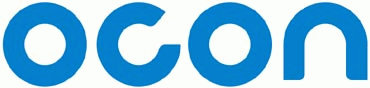 2023 (주)오콘 시리즈 공모전 지원서(주)오콘 개인정보 수집·이용 동의서아래의 개인정보 수집·이용에 대한 내용을 자세히 읽어보신 후 동의 여부를 결정하여 주시기 바랍니다. 개인정보의 수집·이용 목적-‘2023 (주)오콘 시리즈 공모전’ 참가 신청, 심사 및 시상을 위한 주최 측의 최소한의 정보 수집과 이용수집하려는 개인정보의 항목-지원서 상에 기재하는 이름, 생년월일, 연락처, 이메일, 주소 등개인정보의 보유 및 이용 기간-본 동의서가 작성된 때로부터 공모전 종료 후 6개월까지-수집한 개인정보는 보유목적이 달성되고 고지한 보유기간이 지나면 파기되며 어떠한 방법으로도 외부에 제공하지 않습니다.동의를 거부할 권리와 거부에 따른 불이익 -귀하는 위와 같이 개인정보를 수집·이용하는데 동의를 거부할 권리가 있습니다. 그러나 동의를 거부할 경우 ‘2023 (주)오콘 시리즈 공모전’ 응모가 제한되는 불이익을 받을 수 있습니다.개인정보 처리에 관해 고지 받았으며, 위와 같이 개인정보를 수집함에 동의하십니까?동의 □ 미동의 □2023년 월 일성명 (서명 또는 인)귀중